Протокол (Решение) аттестационной комиссии № 24Федерации лыжных гонок России об аттестации спортивных судей на подтверждение квалификационной судейской категории«спортивный судья всероссийской категории по лыжным гонкам»г. Москва						                      8 февраля 2023 годаместо проведенияВ соответствии с Положением о спортивных судьях, утвержденным приказом Минспорта России от 28 февраля 2017 г. № 134, с изменениями, внесенными приказом Минспорта России от 13 февраля 2018 г. № 123 и Квалификационными требованиями к спортивным судьям по виду спорта «лыжные гонки», утвержденными приказом Минспорта России от 21 августа 2018 г. № 737, а также Положением о проведении аттестации спортивных судей всероссийской категории, утвержденным решением Исполкома Федерации лыжных гонок России от 15 июля 2016 года №556/1, аттестационная комиссия провела аттестацию спортивных судей на подтверждение квалификационной категории «спортивный судья всероссийской категории по лыжным гонкам».Спортивные судьи, указанные в Приложении №1, успешно прошли аттестацию на период с 8 февраля 2023 г. по 7 февраля 2027 г.Приложение: Список спортивных судей на 1 л.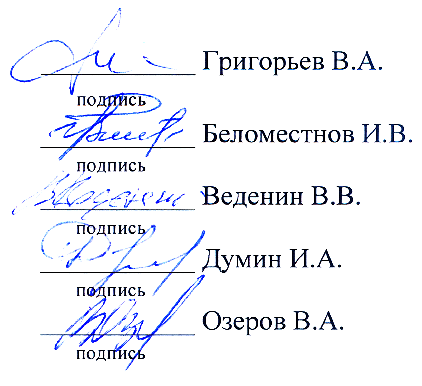 Председатель аттестационной комиссии 	Председатель всероссийской коллегии судейЧлен аттестационной комиссии		Член аттестационной комиссии		Член аттестационной комиссии		Член аттестационной комиссии		Приложение №1Список спортивных судей,подтвердивших квалификационную категорию«спортивный судья всероссийской категории по лыжным гонкам»на период с 8 февраля 2023 г. по 7 февраля 2027 г.     1.    Карева Лариса Ильинична – г. Апатиты, Мурманская область.2     Смолко Елена Валерьевна – г. Апатиты, Мурманская область.3.    Новоселова Надежда Николаевна – Архангельская область.4.    Пеньевской Александр Борисович – Архангельская область.5.    Бушуева Татьяна Вячеславовна – Пермский край.6.    Тымкив Софья Константиновна – Пермский край.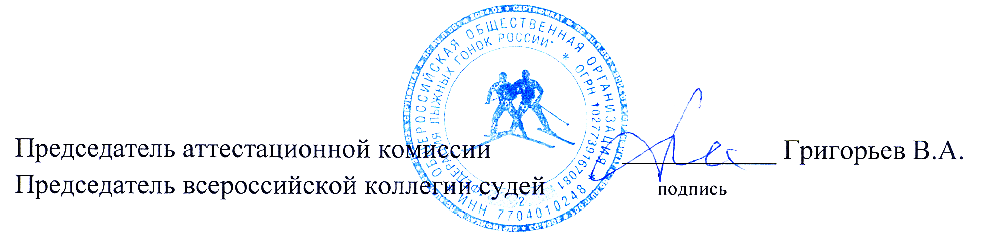 